UTKAST: Regeringens proposition till riksdagen med förslag till lag om transport av farliga ämnen och till lagar som har samband med den—————LagförslagSanna MarinKommunikationsminister Timo Harakka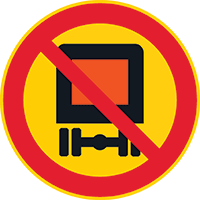 